INDICAÇÃO Nº 5170/2017“Sugere ao Poder Executivo Municipal o conserto da guia e sarjeta, localizada na Rua André Rebouças, 345, no Bairro Jardim Santa Rita de Cássia, neste município.”Excelentíssimo Senhor Prefeito Municipal, Nos termos do Art. 108 do Regimento Interno desta Casa de Leis, dirijo-me a Vossa Excelência para sugerir que, por intermédio do Setor competente, providencie o conserto da guia e sarjeta, localizada na Rua André Rebouças, 345, no Bairro Jardim Santa Rita de Cássia, neste município.Justificativa: Atendendo a solicitação de munícipes e moradores da referida rua solicitando providência quanto ao conserto da guia, sarjeta, que se encontram quebrada causando transtornos por pedestre que passam pelo local.Portanto solicito com URGÊNCIA o serviço supracitado.Plenário “Dr. Tancredo Neves”, em 09 de Junho de 2017.Ducimar de Jesus Cardoso“Kadu Garçom”-Presidente-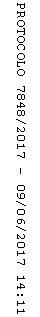 